431-LIBRARY CAMPUS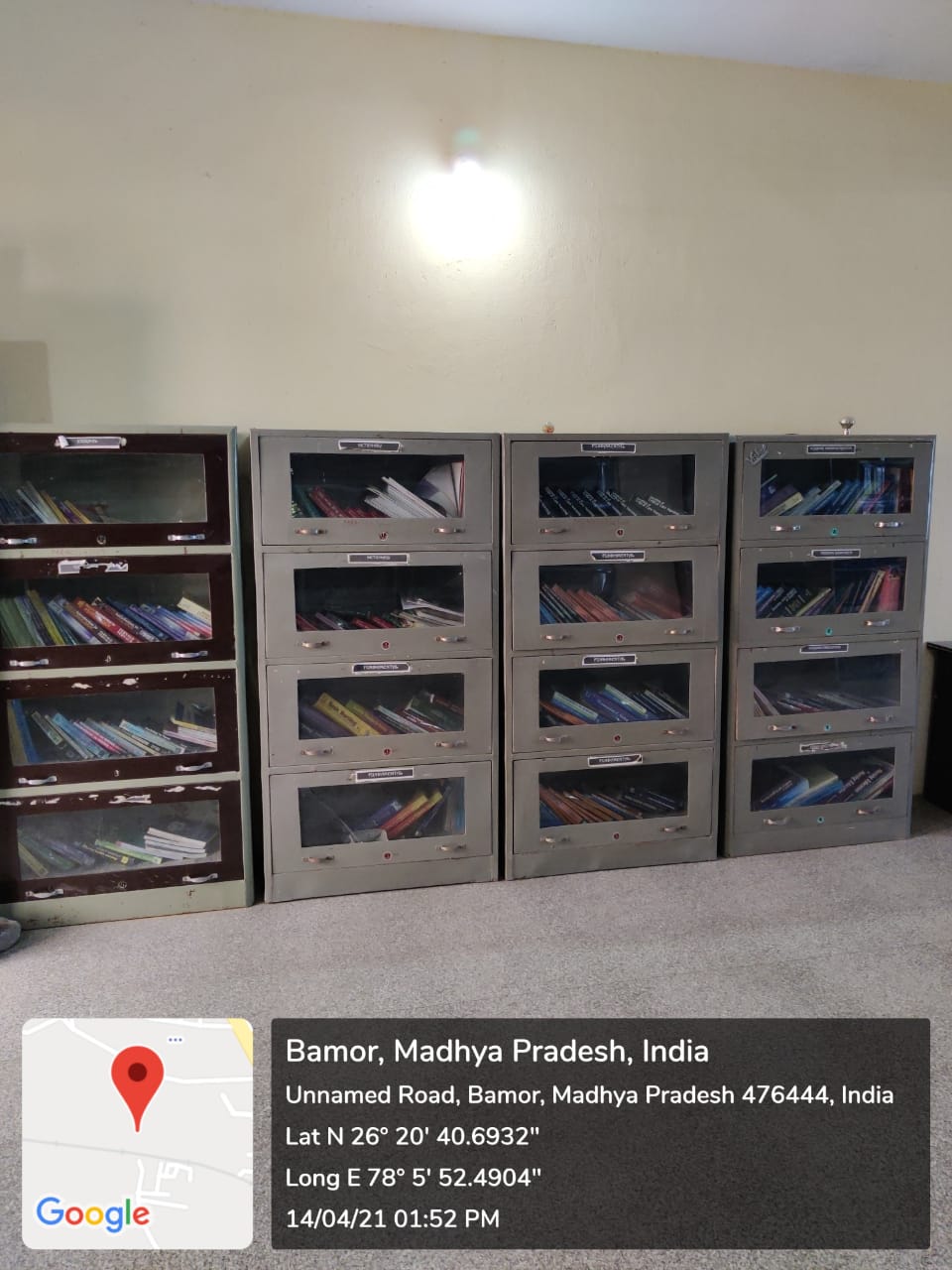 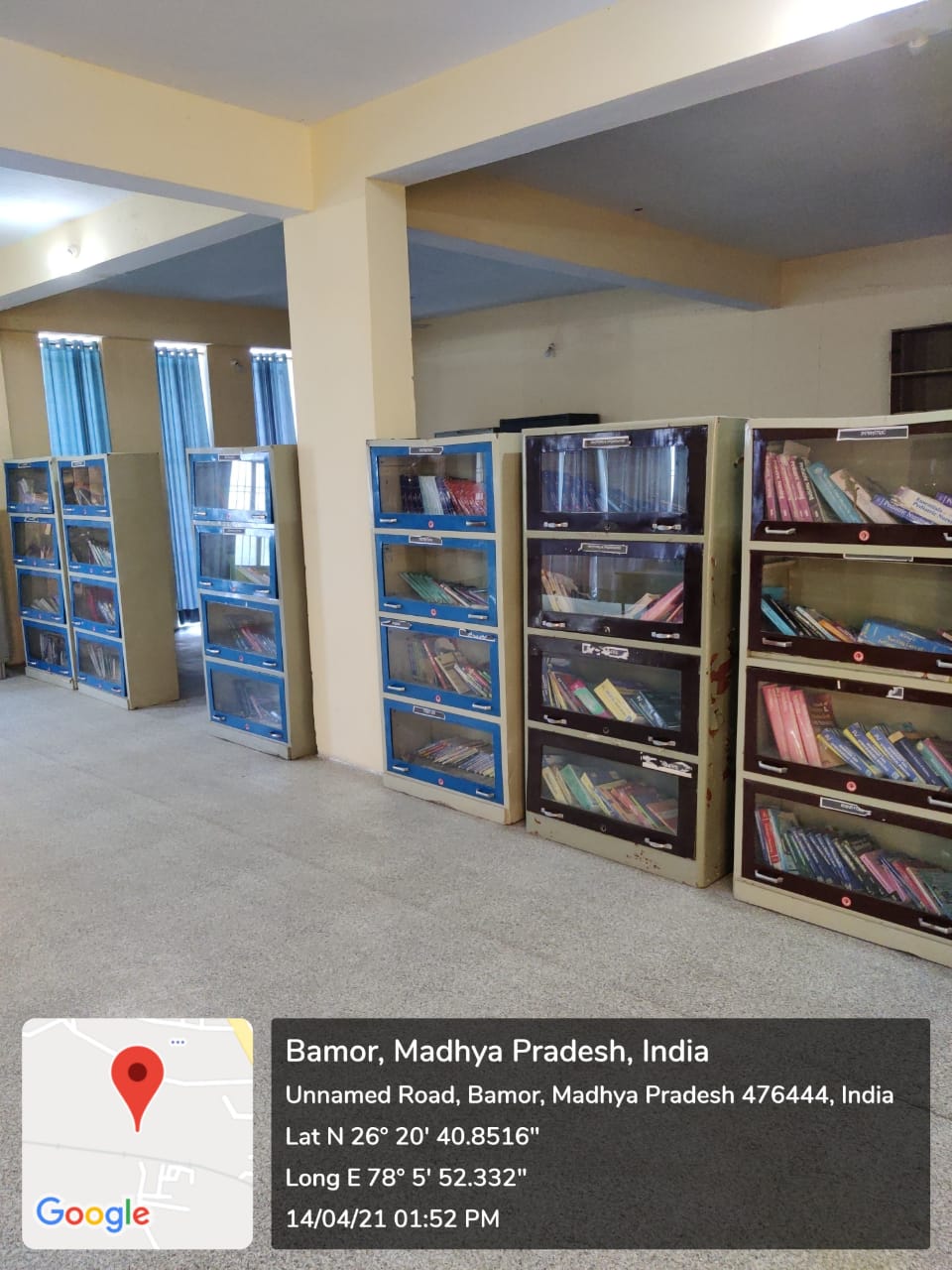 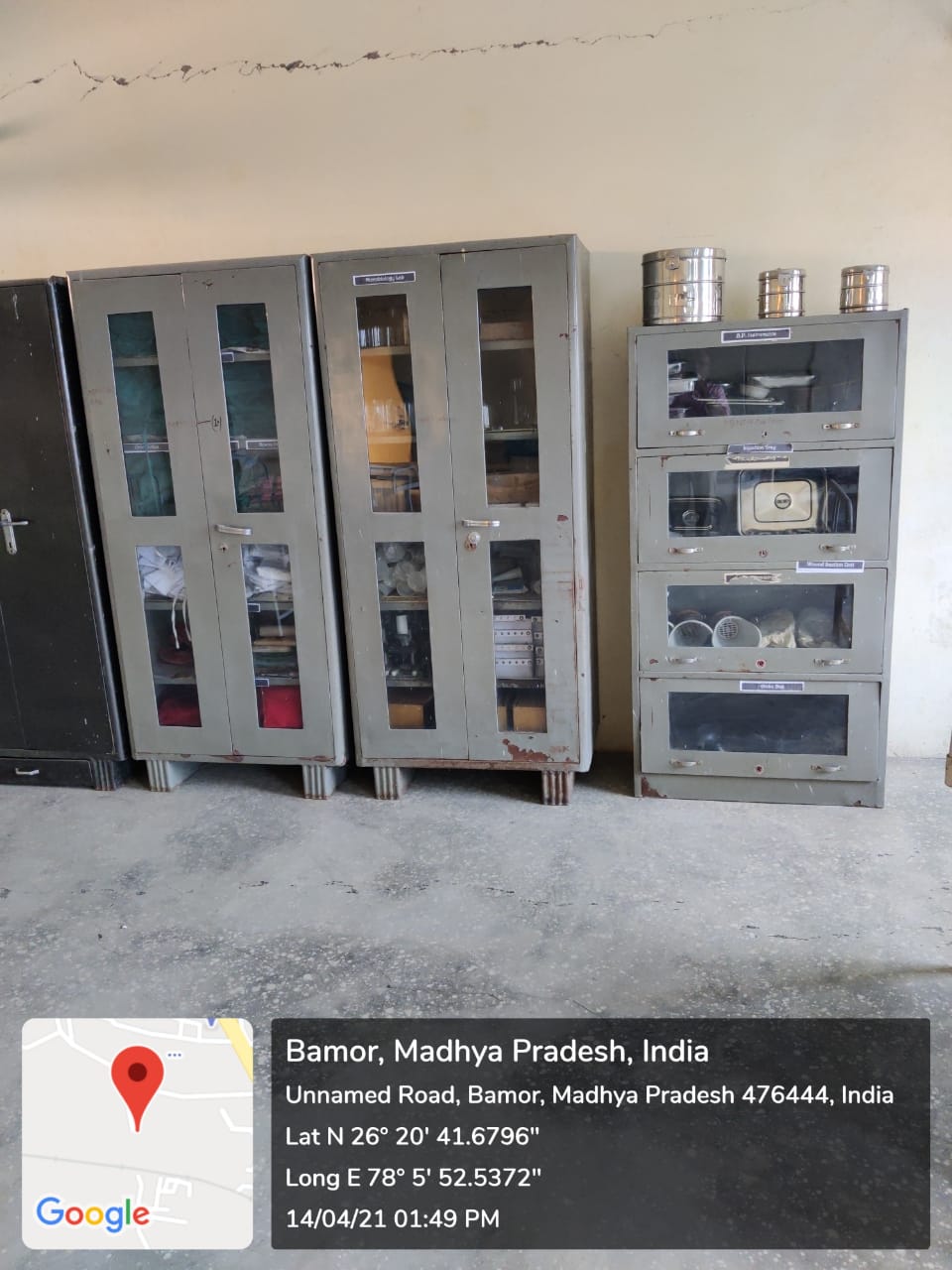 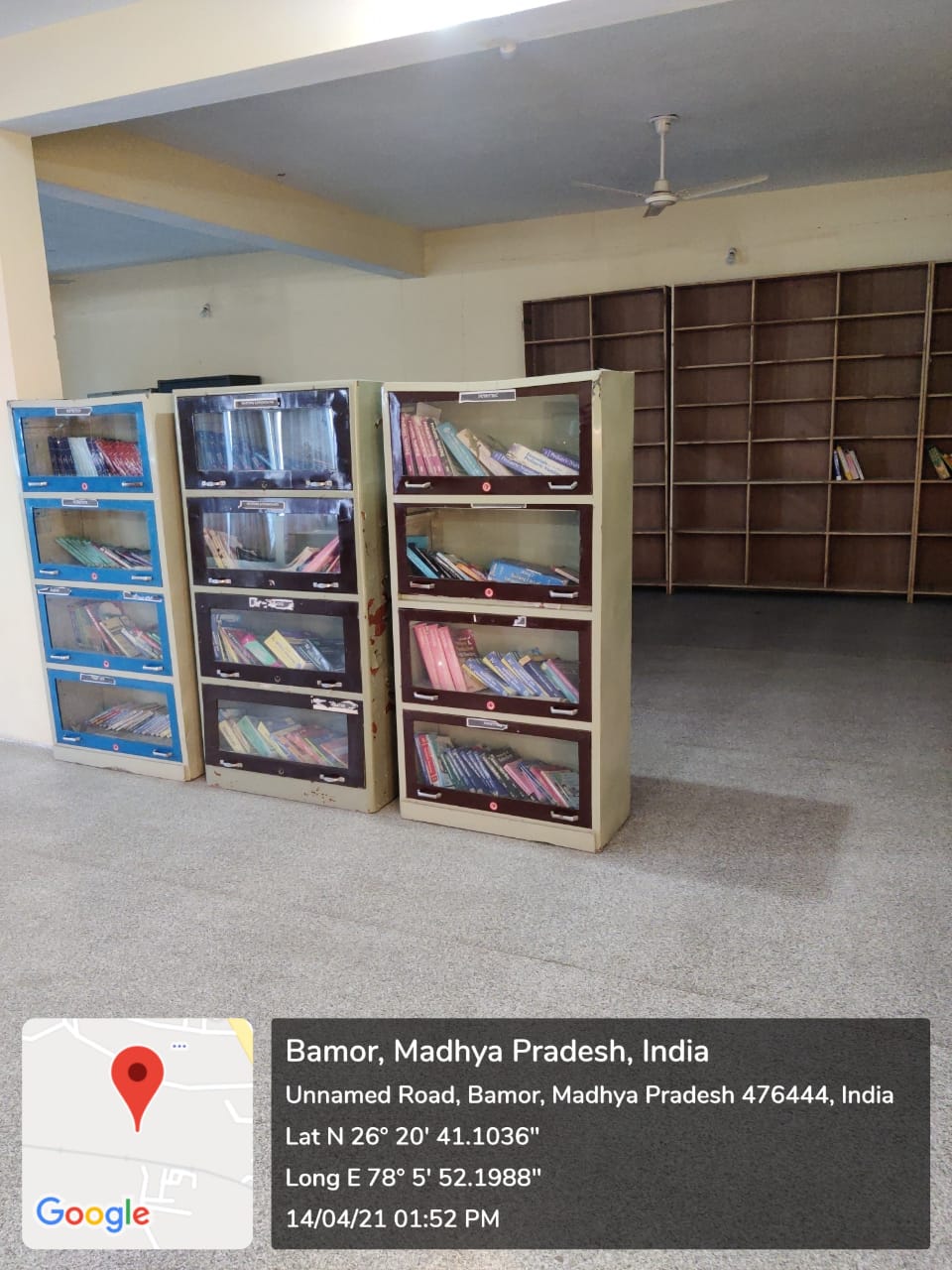 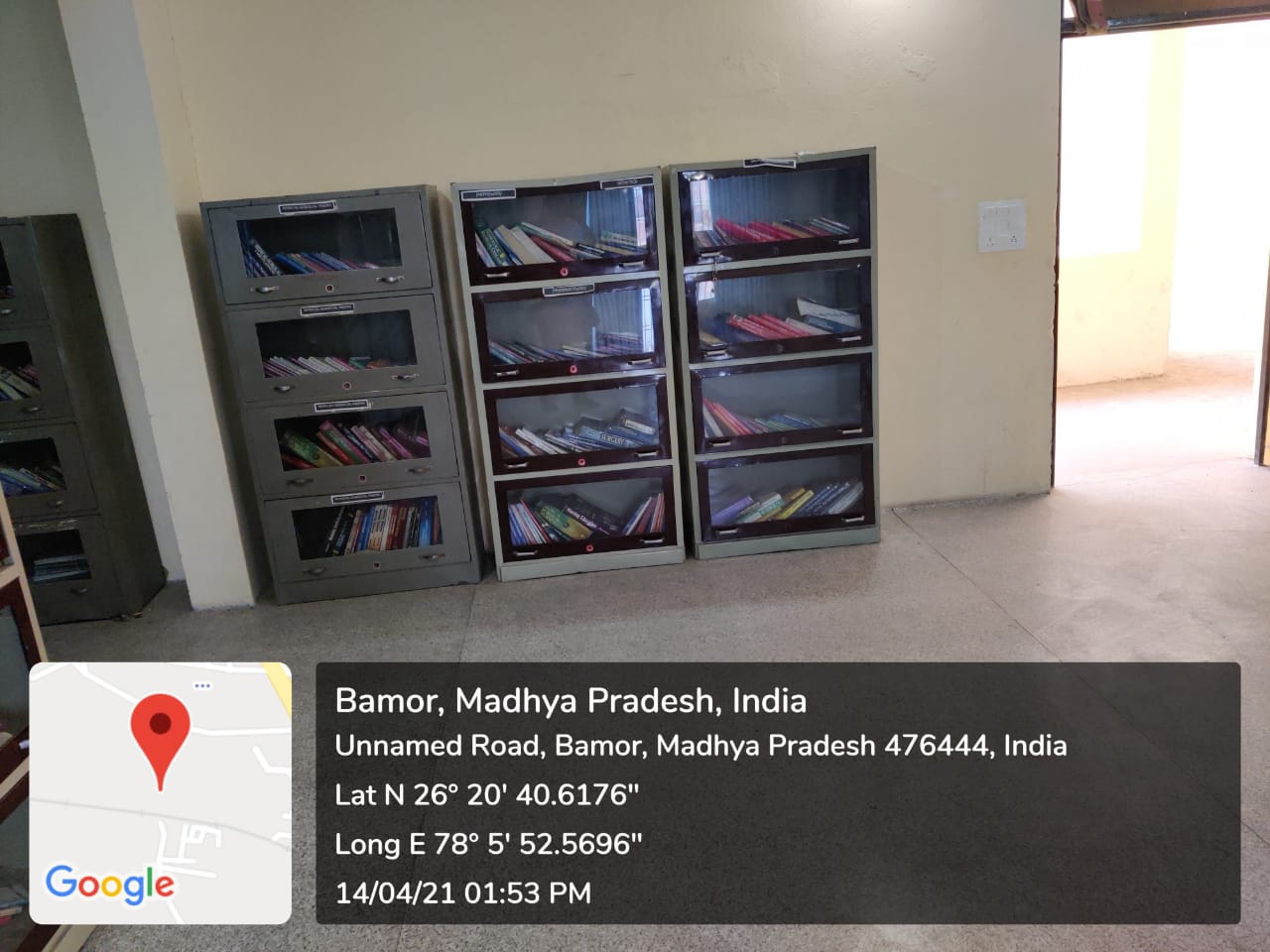 